Пресс-релизПФР: орловские пенсионеры продолжают получать единовременную выплату в размере 10 тысяч рублей по Указу ПрезидентаГраждане по Указу Президента получают выплаты автоматически, то есть на основе данных, имеющихся в Пенсионном фонде. Денежные средства на банковские счета пенсионеров начали поступать 2 сентября 2021 года. Через кредитные организации выплата пришла на счета для 161 549 пенсионеров. Что касается получателей пенсии через Почту России, то им денежные средства почтальоны приносят вместе с пенсией. Напомним, в соответствии с Указом Президента право на разовую выплату имеют все пенсионеры, являющиеся по состоянию на 31 августа текущего года получателями государственных, страховых и социальных пенсий, в том числе пенсий по инвалидности и потере кормильца.  По данным Отделения Пенсионного фонда Российской Федерации по Орловской области, всего на такую разовую прибавку к пенсии имеют право более 262 тысяч граждан. В это число выходят и военные пенсионеры, получающие вторую пенсию в ПФР. В сентябре на единовременную выплату для пенсионеров Отделение ПФР по Орловской области перечислит более 2,5 миллиардов рублей. 
Государственное учреждение –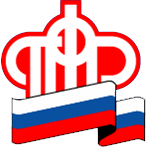 Отделение Пенсионного фонда РФ по Орловской области       302026, г. Орел, ул. Комсомольская, 108, телефон: (486-2) 72-92-41, факс 72-92-07